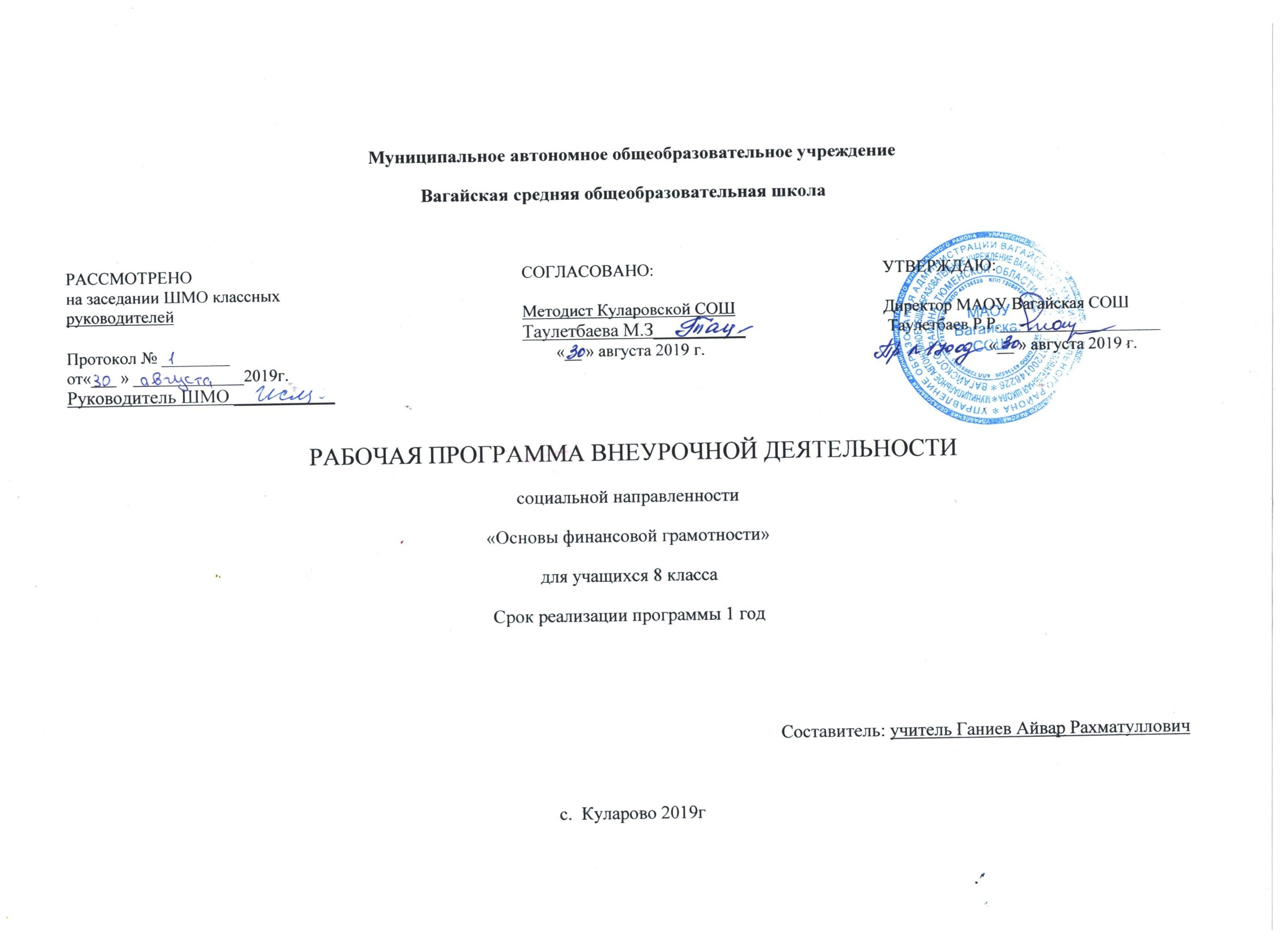 Результаты освоения курса:Личностными результатами изучения курса «Финансовая грамотность» являются:- осознание себя как члена семьи, общества и государства; понимание экономических проблем семьи и участие в их обсуждении; понимание финансовых связей семьи и государства;- овладение начальными навыками адаптации в мире финансовых отношений: сопоставление доходов и расходов, расчёт процентов, сопоставление доходности вложений на простых примерах;- развитие самостоятельности и личной ответственности за свои поступки; планирование собственного бюджета, предложение вариантов собственного заработка;- развитие навыков сотрудничества с взрослыми и сверстниками в разных игровых и реальных экономических ситуациях; - участие в принятии решений о семейном бюджете.Метапредметными результатами изучения курса «Финансовая грамотность» являются: Познавательные:- освоение способов решения проблем творческого и поискового характера;- использование различных способов поиска, сбора, обработки, анализа, организации, передачи и интерпретации информации; поиск информации в газетах, журналах, на интернет-сайтах и проведение простых опросов и интервью;- формирование умений представлять информацию в зависимости от поставленных задач в виде таблицы, схемы, графика, диаграммы, диаграммы связей (интеллект-карты);- овладение логическими действиями сравнения, анализа, синтеза, обобщения, классификации, установления аналогий и причинно-следственных связей, построения рассуждений, отнесения к известным понятиям;- овладение базовыми предметными и межпредметными понятиями.Регулятивные:- понимание цели своих действий;- планирование действия с помощью учителя и самостоятельно;- проявление познавательной и творческой инициативы;- оценка правильности выполнения действий; самооценка и взаимооценка;- адекватное восприятие предложений товарищей, учителей, родителей.Коммуникативные:- составление текстов в устной и письменной формах;- готовность слушать собеседника и вести диалог;- готовность признавать возможность существования различных точек зрения и права каждого иметь свою;- умение излагать своё мнение, аргументировать свою точку зрения и давать оценку событий;- определение общей цели и путей её достижения; умение договариваться о распределении функций и ролей в совместной деятельности, осуществлять взаимный контроль в совместной деятельности, - адекватно оценивать собственное поведение и поведение окружающих.Предметными результатами изучения курса «Финансовая грамотность» являются:- понимание основных принципов экономической жизни общества: представление о роли денег в семье и обществе, о причинах и последствиях изменения доходов и расходов семьи, о роли государства в экономике семьи;- понимание и правильное использование экономических терминов;- освоение приёмов работы с экономической информацией, её осмысление; проведение простых финансовых расчётов; - приобретение знаний и опыта применения полученных знаний и умений для решения типичных задач в области семейной экономики: знание источников доходов и направлений расходов семьи и умение составлять простой семейный бюджет; знание направлений инвестирования и способов сравнения результатов на простых примерах;- развитие способностей учащихся делать необходимые выводы и давать обоснованные оценки экономических ситуаций, определение элементарных проблем в области семейных финансов и нахождение путей их решения;- развитие кругозора в области экономической жизни общества и формирование познавательного интереса к изучению общественных дисциплин.Содержание курса внеурочной деятельности8 класс (34 часа)Раздел 1. Доходы и расходы семьи (10 часов).Введение. Познавательная беседа «Почему так важно изучать финансовую грамотность?» Познавательная беседа «Деньги». Интерактивная беседа «Драгоценные металлы. Монеты. Купюры». Творческое задание «Доходы семьи». Работа со статистикой «Расходы семьи». Викторина «Предметы первой необходимости». Викторина «Товары длительного пользования». Решение практических задач «Услуги. Коммунальные услуги». Ролевая игра «Семейный бюджет». Практическая работа «Долги. Сбережения. Вклады».Раздел 2. Риски потери денег и имущества и как человек может от этого защититься (6 часов).Решение практических задач «Особые жизненные ситуации и как с ними справиться». Дискуссия «Экономические последствия непредвиденных событий: болезней, аварий, природных катаклизмов». Решение логических задач «Страхование». Познавательная беседа «Страховая компания. Страховой полис». Творческая работа «Страхование имущества, здоровья, жизни». Практическая работа «Принципы работы страховой компании».Раздел 3. Семья и государство: как они взаимодействуют (5 часов).Мини-исследование «Налоги». Аналитическая работа «Виды налогов». Познавательная беседа «Социальные пособия». Решение экономических задач «Социальные выплаты». Проект «Государство – это мы».Раздел 4. Финансовый бизнес: чем он может помочь семье (12 часов).Решение проблемной ситуации «Как спасти деньги от инфляции». Творческое задание «Банковские услуги». Практическая работа «Вклады (депозиты)». Деловая игра «Кредит. Залог». Составление бизнес-плана «Собственный бизнес». Ролевая игра «Возможности работы по найму и собственного бизнеса». Сюжетно-ролевая игра «Примеры бизнеса, которым занимаются подростки». Разработка бизнес-плана. Решение логических задач «Валюта в современном мире». Познавательная беседа «Валюта разных стран». Мини-проект «Благотворительность». Проект «Личный финансовый план».Раздел 5. Что такое финансовая грамотность (1 час)Конференция по курсу «Финансовая грамотность».Тематическое планирование.Календарно-тематическое планирование№Название разделаколичество часов1 Доходы и расходы семьи 102Риски потери денег и имущества и как человек может от этого защититься63Семья и государство: как они взаимодействуют 54Финансовый бизнес: чем он может помочь семье 125Что такое финансовая грамотность 1№Название разделакол час овдата проведениядата проведениядата проведенияпримечание№Название разделакол час овпо планупо плануфакти-ческий Доходы и расходы семьи 101. Введение. Познавательная беседа «Почему так важно изучать финансовую грамотность?»105.0905.092. Мастер-класс на тему «Деньги».112.0912.093. Интерактивная беседа «Драгоценные металлы. Монеты. Купюры».119.0919.094. Творческое задание «Доходы семьи».126.0926.095. Работа со статистикой «Расходы семьи».103.1003.106. Викторина «Предметы первой необходимости».110.1010.107. Викторина «Товары длительного пользования».117.1017.108. Решение практических задач «Услуги. Коммунальные услуги».124.1024.109. Ролевая игра «Семейный бюджет».107.1107.1110. Практическая работа «Долги. Сбережения. Вклады».114.1114.11Риски потери денег и имущества и как человек может от того защититься611. Решение практических задач «Особые жизненные ситуации и как с ними справиться».121.1121.1112.Дискуссия «Экономические последствия непредвиденных событий: болезней, аварий, природных катаклизмов».128.1128.1113.Решение логических задач «Страхование».105.1205.1214.Познавательная беседа «Страховая компания. Страховой полис».112.1212.1215.Творческая работа «Страхование имущества, здоровья, жизни».119.1219.1216.Практическая работа «Принципы работы страховой компании».126.1226.12Семья и государство: как они взаимодействуют 517. Мини-исследование «Налоги».116.0116.0118.Аналитическая работа «Виды налогов».123.0123.0119. Познавательная беседа «Социальные пособия».130.0130.0120.Решение экономических задач «Социальные выплаты».106.0206.0221.Проект «Государство – это мы».113.0213.02Финансовый бизнес: чем он может помочьсемье1222. Решение проблемной ситуации «Как спасти деньги от инфляции».120.0220.0223. Творческое задание «Банковские услуги».127.0227.0224. Практическая работа «Вклады (депозиты)».106.0306.0325. Деловая игра «Кредит. Залог».113.0313.0326.Составление бизнес-плана «Собственный бизнес».120.0320.0327.Ролевая игра «Возможности работы по найму и собственного бизнеса».103.0428.Сюжетно-ролевая игра «Примеры бизнеса, которым занимаются подростки».110.0429.Разработка бизнес-плана.117.0430.Решение практических задач «Валюта в современном мире».124.0431.Познавательная беседа «Валюта разных стран».108.0532.Мини-проект «Благотворительность».115.0533. Проект «Личный финансовый план».122.05Что такое финансовая грамотность134. Конференция по курсу «Финансовая грамотность».129.05